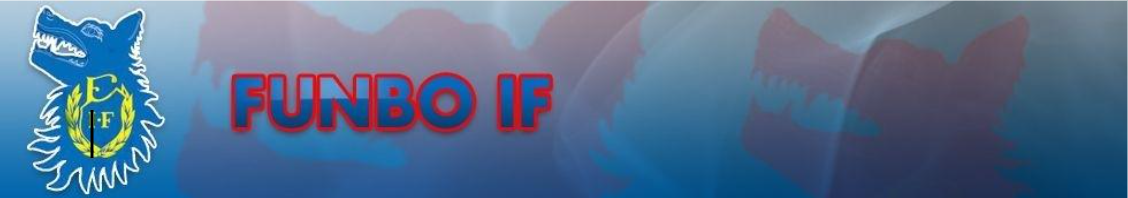 KIOSKRUTINERSe till att vara där i tid. Rekommenderat är
ca 45 min innan match.Öppning:Lås upp toaletten, fyll på papper och se till att det är rent och fräscht.Ställ ut skyltar och sätt upp öppetflaggan. (Ligger i kiosken)Brygg kaffe och koka upp tevatten.Värm upp korvvatten. Se instruktion på väggen.Ta fram kioskvarorna från skåpen under bänkarna. KOM IHÅG! Läs informationen som sitter på kyl och frys.Vid A-lagsmatcher: Föreningen bjuder Funbos A-lag på kaffe. Vid hemmamatcher: Våra egna föreningsdomare som dömer 5 mot 5 och 7 mot 7 bjuder vi på 1 dricka. (EJ VID POOLSPEL)SWISH-betalningar, föreningen får betala en viss summa för varje swishbetalning som görs. Det är därför bra att göra en lista för dem som handlar flera gånger så får de göra EN betalning innan man lämnar Vargspåret. Under matchen:Se till att det finns kaffe/korv och kylda drycker. Tänk på att bara värma några korvar åt gången då det är svårt att på förhand veta hur många som går åt. Se instruktion om korvlådan på väggen.Ta fram några toast åt gången. Se instruktion om toastjärnet på väggen. Förutom de vanliga kioskvarorna finns även klubbens varor till försäljning, såsom mössor, T-shirts och ryggsäckar. Dessa finns i lådor ovanför köksbänken. Ibland finns även produkter såsom ”Klubbrabatten” till försäljning. Efter (sista) matchen/dag (behöver inte göras när annat lag tar över ansvaret för kiosken):Ställ undan varorna i skåpen. Finns det tinade toast/korv/korvbröd kvar. Se på matchschemat som hänger på anslagstavlan om när nästa match är och gör en bedömning om dessa kan läggas i kylen. Om de sparas och lägg i kylen skriv datum på påsenDiska rent, torka bord och bänkar. Sopa golvet och våttorka vid behov.Städa toaletten, plocka upp ev. skräp på uteplatsen.Släng soporna.Släck och lås och larma överallt. Tar något slut eller önskar du komma i kontakt med någon gällande kiosken maila till kiosken@funboif.seMed vänliga hälsningar Kioskgruppen 